REPÚBLICA BOLIVARIANA DE VENEZUELA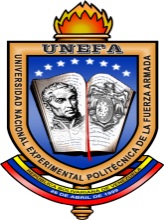 MINISTERIO DEL PODER POPULAR PARA UNIVERSIDAD NACIONAL EXPERIMENTAL POLITÉCNICADE  BOLIVARIANANÚCLEO ANZOÁTEGUIGUÍA PARA LA ELABORACIÓN, CORRECCIÓN Y ASESORAMIENTO DE TRABAJOS DE INVESTIGACIÓNElaborado por:Lcdo. MSc. Argenis Brito	San Tomé, enero 2016	IntroducciónLa investigación constituye una de las tres grandes áreas universitaria, por lo que es considerada como un bastión para la obtención de nuevos conocimientos, ya que por medio de ella se visualizan, se experimentan  y se obtienen los avances de la ciencia y la tecnología en diversas disciplinas como la medicina, las telecomunicaciones, la robótica,  entre otras áreas del saber que día a día a través de extensas horas de trabajo y con mucha dedicación hasta por años se han logrado y se continúa en ese proceso de búsqueda de la innovación para mejorar procesos que contribuyan a mejorar la calidad de vida de la humanidad; logrando hacer realidad lo que se creía muy complejo alcanzar en décadas anteriores, como:Materiales: Vidrio delgado con resistencia de hierro creado por el venezolano Gustavo Rosales Sosa y sus colegas de Ingeniería de Materiales de la Universidad de Tokio. Es el vidrio ideal para usar en las pantallas de teléfonos inteligentes, tabletas, lentes para cámaras, microscopios y endoscopios.En materia de energía: La nueva batería de Tesla, lo que revolucionará el sistema de abastecimiento energético de los hogares y mucho más.En fabricación: La revolución de la impresión 3DEn transporte: Los vehículos autónomos. Es decir que no requieren conductor En medicina: Un nuevo avance podría devolver la memoria a pacientes con Alzheimer o daño cerebral. Drones completamente autónomos para el envío de paquetería.En robatica: Los robots llegan al mundo de la atención al cliente. Patín volador que funciona con nitrógeno líquido.Entre muchos más.Ahora en el Núcleo Anzoátegui de la UNEFA desde hace un tiempo, se vienen desarrollando distintas estrategias desde el Rectorado, Decanato, la Unidad Académica, Líderes de Carreras y el Equipo de Alto Desempeño de Investigación; con el objetivo de  mejorar los procesos de investigación a objeto de ser más viable y efectivo que promuevan la realización de los trabajo de investigación y con ello contribuir a los avances de las ciencias y tecnología.Realizar un trabajo de investigación debería ser llevar a realidad sus sueños llenos de plenas aspiraciones, que permitan demostrar  la consecución de los objetivos que tenga como fin último apalancar el mejoramiento de la calidad de vida desde algún ámbito de la vida.La presente guía para la elaboración, corrección y asesoramiento de trabajos de investigación, se ha realizado como estrategia para facilitar la realización del trabajo de investigación, en consideración de la necesidad de incrementar las actividades investigativas en el Núcleo Anzoátegui de la UNEFA.En ese sentido, una vez realizado  el trabajo de investigación se espera que este posea aspectos innovadores que redunden en la mejora de procesos, entre otros; de allí que su revisión puede hacerse simplemente leyendo el detalle de todos los capítulos del estudio. Ahora, para obtener una visión general de manera rápida se recomienda lo siguiente: Identificar correspondencia entre el título, formulación del problema con los objetivos y los resultados; es decir significa la relación de dependencia y unión que existe o se establece entre la partes indicadas.El título revela la población de estudio, que a su vez al identificar la muestra deben ser las mismas unidades de estudios, elementos o individuos de donde se obtuvieron los datos.Población menor a 100 elementos o individuo, no requiere cálculo de muestra, ya que la muestra la conforma toda la población.La realización de plan de acción o elaboración del instrumento, exige primero realizarla operacionalización de la variable, de manera correcta.La correcta obtención de los indicadores en la operacionalización de la variable, son los que van a determinar si el instrumento está bien elaborado; en caso contrario todo el estudio presentará fuertes debilidades. El anexo debe contener el instrumento aplicado, con las constancias de validación por personas (mínimo dos). El tutor no forma parte de ellos.Las conclusiones son interpretaciones derivadas de los hallazgos obtenidos en la investigación. Una conclusión por cada objetivo.Recomendaciones se derivan de las conclusiones. Una recomendación por cada conclusión.De manera que, para contribuir a la elaboración del trabajo de investigación se ha dispuesto el siguiente material de fácil comprensión de acuerdo a la estructura que exige la UNEFA, presentados en los Capítulos de I al V.INDICE                                                                                      PáginaCAPÍTULO I: EL PROBLEMA……………………..   5Planteamiento del problema………………………………………...   5     Objetivos de la Investigación……………………………................   6Objetivo General…………………………………………................   7Objetivos Específicos	………………………………………………...   7Justificación………………………………………………...............   8CAPÍTULO II: MARCO TEÓRICO………………..   9Antecedentes de la investigación……………………………………  9Bases Teóricas………………………………………………………..  9Bases Legales (Optativo)…………………………………………….  9CAPÍTULO III: MARCO METODOLÓGICO……… 10Tipo de Investigación………………………………………………… 10Según el diseño de investigación……………………………………. 10Población y Muestra…………………………………………………. 11Técnicas e Instrumentos para la recolección de Datos……………... 12Operacionalización de la Variable…………………………………… 13Técnicas de Análisis de Datos……………………………………….. 14CAPÍTULO IV: ANÁLISIS E INTERPRETACIÓN DE LOS RESULTADOS…….. 15Aspectos Relevantes obtenidos en la Investigación…………………. 15Análisis de los Resultados……………………………………………. 15CAPÍTULO IV: CONCLUSIÓN Y RECOMENDACIÓN……….. 16 Conclusiones…………………………………………………………...16Recomendación………………………………………………………...17REFERENCIAS BIBLIOGRAFÍA……………………….19A continuación se presentan los siguientes lineamientos que le ayudarán a desarrollar los Capítulos I, II, III, IV y V del trabajo de investigación.CAPÍTULO I: EL PROBLEMAPlanteamiento del problemaEstá conformado por la siguiente estructura: Macro, meso y micro. El aspecto macro con tiene una descripción que facilita visualizar un enfoque general del estudio a través de aspectos relacionados directamente o elementos básicos del problema, que giran alrededor del punto central del hecho en cuestión o situación problema. En otras palabras, contiene la contextualización del problema, que permite conocer todos sus  elementos y su relación entre sí de manera jerarquizada, facilitando saber lo que se investiga. Un problema contextualizado responde a las siguientes preguntas: ¿Cómo surge el problema a solucionar?¿Por qué, quién, cómo, cuándo y dónde se origina?¿Cuáles son las causas y efectos que generan el problema?La descripción y explicación del tema en estudio, según las respuestas de las preguntas indicadas anteriormente, tanto de los efectos positivos o negativos, como sus antecedentes de tiempo y espacio; presentan la problemática que se genera en ese entorno. Es necesario soportar dicha situación con estadísticas Oficiales, lineamiento Institucional u Organizacional, autor o normativa jurídica que rija la materia; entre otras. Posterior a ello, le sigue el aspecto meso que se encuentra en un espacio intermedio entre los enfoques macro y micro, es decir su redacción es menos general. A su vez permiten entender mejor el fenómeno que se estudia hasta describirlo específicamente en sus pormenores, que viene a ser el aspecto micro.Un ejemplo de estos tres enfoques según algunos autores, es una mirada al plano internacional o del país, a lo estadal y lo local o específico de la problemática que se quiere abordar.  Una característica importante es la delimitación del problema, que consiste en  concretar el espacio, lugar y tiempo de la investigación; es decir, permite establecer límites de lo que se estudiará. Finalmente la formulación del problema es la última parte de dicho planteamiento, que significa redactar de manera clara y concisa las interrogantes que han dado origen a la investigación. Las respuestas de dichas interrogantes serán los objetivos. Esta última parte es muy relevante porque allí se encuentra el origen o  inicio de la investigación y se vinculan con las preguntas redactadas anteriormente. En otras palabras, el investigador  inicia su trabajo al surgir una interrogante que se plantea, con el objeto de darle solución a alguna problemática de investigación, ya sea para mejorar  algún proceso,  propuesta o prototipo, en la cual se presenta una innovación o que simplemente se busque disminuir costos o tiempo, entre otras.Se debe entender que los problemas prácticos que se resuelven con una actitud gerencial, con la aplicación o utilización de dinero no se consideran problemas de investigación. Los problemas de investigación originan interrogantes sobre aspectos que se desconocen de la realidad. A partir de ello, el investigador realiza sus labores en el área de la especialidad para obtener respuesta de solución a la problemática. Estructura del planteamiento del problema: Enfoque macro o general (visión amplia del problema)Enfoque meso o intermedio (descripción menos amplia, antes de los específico)Enfoque especifico ( detalles del problemas que ocurre)Soporte oficial (autor o estadísticas que proyectan la problemática)Formulación del problema (interrogantes)Objetivos de la InvestigaciónLos objetivos vendrán a ser las respuestas de las interrogantes o la pregunta de investigación, indicadas al finalizar el planteamiento del problema. Los objetivos de toda investigación están referidos a los sub-problemas a estudiar. También, son los resultados que se pretenden obtener para dar una respuesta al problema, es decir, son los conocimientos que el investigador pretende obtener. Características de los Objetivos de InvestigaciónEstán dirigidos a los elementos básicos del problema.Tienen que ser observables y verificables.Precisos y diáfanos (transparentes)Seguir un orden jerárquico en la metodología.Expresados en verbos en infinitivo (que terminen en ar, er, ir).Deben ser posibles de lograr.Indican los resultados que se desean alcanzar.Objetivo General	Todo objetivo general va ser dependiente de la pregunta de investigación; precisando en todo momento la finalidad de la investigación de acuerdo a sus limitaciones y factibilidad (perspectiva, posibilidad) de la misma;  lo que le permite orientar el proceso mismo del trabajo de investigación; es decir, definiendo ¿Cuál es la meta a lograr mediante la investigación que se desea realizar? ¿Qué se pretende con esta investigación?,  es decir, que el objetivo general va a abarcar el contexto de toda la investigación de forma total.Objetivos Específicos	Por su parte, abarca de una forma parcial el contexto de la investigación; no obstante  la suma de todos los objetivos específicos, va a permitir que se alcance el objetivo general; también se puede decir que son la representación de los logros parciales del objetivo general. Los objetivos específicos expresan los detalles y las metas que plantea el investigador con respecto a lo que se desea estudiar. En otras palabras, los objetivos específicos, son el producto  de la subdivisión del objetivo general e indican lo que se pretende realizar en cada una de las etapas de la investigación. También constituyen respuestas a cada interrogante de la formulación del problema.Verbos Sugeridos para Redactar los Objetivos de InvestigaciónSegún el nivel:Nivel Exploratorio: En este nivel están: conocer, definir, descubrir, detectar, ensayar, estudiar, examinar, exponer, explorar, indagar, investigar, precisar, profundizar y revelar, sondear…Nivel Descriptivo: En esta parte están los siguientes verbos: analizar, calcular, caracterizar, clasificar, comprar, cotejar, cuantificar, definir, detallar, diagnosticar, examinar, identificar, especificar, medir, ponderar, subordinar…Nivel Explicativo: Se encuentran: confirmar, comprobar, demostrar, determinar, deducir, establecer, evaluar, explicar, evidenciar, inferir, relacionar, señalar, verificar…Acontinuación se presenta un listado de verbos que recomienda Urribarrí B. (2011) citado por López F. (2013) Verbos para Objetivos Generales y Específicos El objetivo general debe poseer un verbo que proporcione un determinado grado de complejidad que abarque a los objetivos específicos; las acciones que señalan los objetivos específicos deberán ser de menor amplitud para que la totalidad de ellos garanticen el logro del objetivo general. Los objetivos específicos deben respetar el orden lógico secuencial de las actividades que se desarrollarán.JustificaciónSe fundamenta en el ¿por qué y para qué? se desea conocer el estudio, a través de una explicación que demuestre las contribuciones o aportes de manera concreta. Es decir, necesidades, beneficios, impacto y la importancia que tiene el trabajo de investigación. El mejor hecho para que el investigador justifique la investigación, se centra en que esta sea relevante, pertinente e innovadora. Esta parte no debería sobrepasar una página, cuando mucho dos; la cual debe incluirse algún basamento o soporte donde el investigador se apoye para  elaborar dicho estudio. Por ejemplo: Autor o la norma jurídica que fundamente lo que se pretende demostrar. Aunque esta parte se puede ampliar más en las base legales.Existen muchas modalidades para desarrollar una justificación. Pérez A (2004) que cita a Ramírez (1999) dice que “la justificación de la investigación debe contener tres elementos: relevancia social del problema, utilidad social que pueda generarse de la investigación y factibilidad de llevarla a buen término”CAPÍTULO II: MARCO TEÓRICOContenido teórico que utiliza el investigador sobre el área objeto de estudio  que pretende realizar. Es decir, en esta parte se encuentran los conocimientos teóricos que orientan al investigador para llegar donde se propone. Sirve de guía al investigador para:No repetir trabajos ya realizados.Prevenir fallas que se obtuvieron.Evita pérdida de tiempo al ubicar el problema, delimitando así el área de estudio.Enriquece la documentación, al recopilar conocimiento ya existente en el área que se va a desarrollar.Indica marcos de referencia y teorías generales que servirán para establecer hipótesis, variables y su operacionalización. Está compuesta por las siguientes partes:Antecedentes de la investigaciónSon síntesis de los trabajos realizados en relación con el problema planteado. Es decir,comprende los estudios anteriores sobre la situación problema o tema de investigación. Posee las siguientes características: autor, año, título de la investigación, metodología y los resultados obtenidos; su data no debe ser mayor a cinco (05) años. Contiene los mismos elementos que el resumen del trabajo.Bases TeóricasEstá compuesta por una recopilación seleccionada, organizada y procesada de toda la información teórica que el investigador necesita, no solo para documentarse sino que a partir de esta se logre tener una perspectiva que tienda a generar nuevos conocimientos.  Esta información debe presentar la fuente, es decir el autor de la teoría y el año (dentro de los últimos a cinco 05 años, exceptuando a los autores clásicos como Lev Vygotsky, Isaac Newton, entre otros.)Bases LegalesSon el fundamento legal de la investigación. Las normas deben tener un orden jerárquico como la pirámide de Kelsen. Según la investigación pudiese tomar en cuenta los acuerdos o tratados internacionales, hasta lo que señalan los decretos, entre otros. Sin embargo, es opcional, como también lo es la definición de término.CAPÍTULO III: MARCO METODOLÓGICOTipo de InvestigaciónSegún el nivel de profundidad del estudio, se debe identificar a cual corresponde el trabajo de investigación:Investigación exploratoria: se dirigen a estudiar una realidad poco estudiada.  Sus resultados constituyen una visión aproximada de dicho objeto. Es un nivel superficial de conocimiento.Investigación descriptiva: persigue caracterizar un fenómeno, hecho, grupo o individuo; con el objetivo de establecer su comportamiento o estructura. Sus resultados establecen un nivel intermedio según la profundidad de los conocimientos.Investigación explicativa: constituyen el nivel más avanzado de conocimiento. Pueden ocuparse de las causas, como de los efectos de determinados fenómenos por medio de las pruebas de hipótesis. Sus resultados y conclusiones constituyen el nivel más profundo de conocimientos.Según el diseño de investigaciónEl investigador, según lo que se propone demostrar, toma el camino de acuerdo a que  diseño de investigación desea realizar. Diseño documental: el investigador analiza los distintos fenómenos de la realidad obtenidos y registrados por otros investigadores en fuentes documentales.Diseño de campo: el investigador recoge los datos  directamente de la realidad donde ocurren los hechos, sin manipular o controlar ninguna variable; en otras palabras el investigador obtiene la información sin manipular las condiciones existentes. Diseño experimental: es un proceso que consiste en someter a un objeto o grupo de individuos, a determinadas condiciones, estímulos o tratamiento (variables independientes), para observar los efectos o reacciones que se producen (variable dependiente) Población y MuestraHay trabajos que no requieren de población y muestra porque sus elementos de estudios son pocos. Este tipo de trabajo es muy frecuente en las carreras de ingeniería. PoblaciónSegún Arias F. (2012) la define como el conjunto finito o infinito de elementos con características comunes. (P.81)Es importante señalar que cuando la población es pequeña o inferior a 100 elementos o individuo, se puede trabajar con todos los elementos como muestra, es decir que no debe aplicarse ninguna fórmula para calcular la muestra; por lo que la población será la misma muestra.MuestraEl mismo autor (op-cit) la define como un subconjunto representativo y finito que se extrae de la población. (P.83)López F. (2013) considera que la muestra está formada por un grupo pequeño de individuos de una población y para poder ser representativa debe estar formada por el 30% de dicha población como mínimo. (P.41) Sin embargo, cuando se requiere hacer cálculo de muestra no se debe tomar directamente el 30% sino aplicar su respectiva formula. Por ejemplo cuando exista una población de trescientos (300) elementos o más, es necesario aplicar cálculos por medio de fórmulas matemáticas para obtenerla o por programas, como el SPS para obtener la muestra estadística.Existen muchos tipos de muestra y según el estudio dependerá el cálculo de la misma.Técnicas e Instrumentos para la Recolección de DatosSegún López F. (2013) señala que las técnicas son las diversas maneras de obtener la información, mientras que los instrumentos son las herramientas que se utilizan para la recolección, almacenamiento y procesamiento de la información recogida. (p 44).Seguidamente se presenta una tabla que señala el diseño, la técnica y el instrumento, que indica Arias F. (2012)De acuerdo a Pérez A (2004) dice que la observación tiene otra clasificación, según la participación del investigador: Observación participante y no participante. En la observación participante: El investigador se involucra directamente con el grupo o comunidad. Mientras que en la observación no participante: El investigador está en contacto con la comunidad, sin participar. Se comporta como un espectador. Operacionalización de la Variable Consiste en un proceso deductivo a la que se someten las variables que poseen los objetivos específicos, para ser transformadas de conceptos abstractos a términos concretos, observables y medibles, es decir, su definición permite descomponerlas para determinar las dimensiones e indicadores. A partir de este último se redactarán las preguntas del instrumento de recolección de la información, o se elabora el plan de acción a partir de los indicadores obtenidos, si fuera el caso. Todos los elementos que contiene la operacionalización (variables, dimensiones, indicadores) deben estar conceptualizada en el marco teórico. Incluso si el investigador considera puede incluir otros elementos.  Seguidamente se presenta dos (02) ejemplos de la operacionalización de la variable según Veliz A. (2012)Cabe destacar que para elaborar el instrumento de recolección de datos o plan de acción, es sumamente necesario realizar primero la operacionalización de la variable.Con relación al número de ítems del instrumento, dependerá si la formulación de cada uno de ellos permite lograr los objetivos. Ahora, es muy seguro que cuando se tengan tres o más objetivos específicos, existan más de tres o cuatro variables y por consiguiente se doble o tripliquen los indicadores; lo que va a requerir redactar más de quince (15) quince ítems que permitan alcanzar los objetivos.	La elaboración  del instrumento requiere de la validación por juicio de dos (02) ó tres (03) expertos para obtener la validez de contenido. El objetivo es valorar la factibilidad del instrumento para su aplicación, de tal modo que el investigador logre lo que se persigue.Además, es recomendable someter al instrumento a prueba de confiabilidad. Inicia con repetir la aplicación del instrumento a las mismas unidades de estudios, en dos oportunidades distintas, con el objetivo de valorar que se produzcan los mismos resultados.También es necesario aplicar el Coeficiente de Correlación Multidimensional para la validación y confiabilidad del instrumento, por medio del respectivo software.Técnicas de Análisis de Datos Existen muchas técnicas para analizar datos, una de ella es la técnica análisis de distribución de frecuencia que según Hernández, Fernández y Baptista (2006) dice que: “es un conjunto de puntuaciones ordenadas con sus respectivas categorías” (P.350). Otra puede ser según Véliz A (2009), “en el caso de investigación de campo se debe indicar la modalidad de tabulación, el uso de estadísticas descriptivas”, entre otras.CAPÍTULO IV: ANÁLISIS E INTERPRETACIÓN DE LOS RESULTADOSAspectos Relevantes obtenidos en la InvestigaciónEn esta parte el investigador expone los aspectos relevantes que no se registraron en el instrumento durante la recolección de datos. Ello queda a consideración del investigador o investigadora. Es opcional, aunque siempre existen circunstancias sobresalientes que giran alrededor del momento de la recolección de la información.  Análisis de los ResultadosEs un proceso que consiste en agrupar o caracterizar la información obtenida para que sea interpretada o analizada para redactar  una explicación fundamentada únicamente en dicha información recopilada, la cual es totalmente objetiva, de manera que las apreciaciones o consideraciones personal del investigador o investigadora no se pueden incluir en dicho análisis. Estas aseveraciones se han detallado debido a que muchos investigadores o investigadoras incurren en ese error.Seguidamente la información recopilada y procesada analíticamente se representa gráficamente y es utilizada por el investigador o la investigadora para demostrar el hecho o fenómeno que ha ocurrido o lo que se pretende demostrar. A partir de ella se redactan las conclusiones.CAPÍTULO IV: CONCLUSIÓN Y RECOMENDACIÓNConclusionesSe obtienen al hacer una revisión exhaustiva e interpretación del proceso anterior, es decir, del análisis de los resultados, que a su vez permite llegar a un enunciado concreto que da respuesta a lo planteado en los objetivos. En otras palabras, es la concreción o resumen de los resultados que permiten demostrar o negar su hipótesis, o lograr los objetivos planteados de la investigación. También se puede expresar que, es una síntesis de los aspectos observado que se encuentran fundamentados en la investigación. No incluye aspectos subjetivos o que no fueron obtenidos en el trabajo. Y mucho menos insertar algún enunciado del marco teórico, para reforzar el contenido de la conclusión, pues ello generará confusiones y perderá la razón de ser, de la investigación. Cada conclusión posee una dependencia según los objetivos específicos, ya que por cada objetivo específico, debe haber como mínimo una conclusión que guarda una estrecha relación con esta. Se recomienda señalar las conclusiones utilizando números, guiones o viñetas; para que fácilmente se pueda relacionar con los objetivos.En las conclusiones no deben aparecer elementos nuevos o que no hayan sido estudiados en el proceso investigativo. Sin embargo, sí pueden plantearse nuevas ideas o propuestas a partir de los resultados obtenidos en la investigación realizada.Las conclusiones constituyen el conocimiento obtenido en la investigación, la cual es  fundamentada en una interpretación que permita señalan cómo se han logrado los resultados de la investigación.Por otra parte, no se debe de olvidar que existe una gran relación entre la introducción y las conclusiones, pues mientras la primera nos muestra que hipótesis u objetivo se pretende demostrar o negar, la segunda indica como se ha obtenido el resultado. Ahora, después de presentada cada conclusión, se puede relacionar con algún fundamento teórico. Pudiere ser un autor, norma jurídica, entre otros; luego debería presentarse la valoración objetiva del investigador al relacionarlo con lo que se obtuvo.Es importante que el investigador señale la presencia de alguna debilidad en el hecho de comprobar la hipótesis u objetivo, para que otro investigador pueda mejorarla.  En resumidas cuentas, las conclusiones de una investigación radican en la comprobación o ausencia de la hipótesis u objetivos generales y específicos. Ellas son presentadas de acuerdo a un orden de importancia, ya que deben reflejar las consecuencias más importantes  de la investigación, ya sean planteamiento de soluciones que permitan ofrecer reconsideraciones o refutaciones de teorías que sirvieron de marco de referencia al estudio.RecomendaciónSon sugerencias que se desprenden de cada una de las conclusiones y su contenido toma una orientación en función de mejorar procesos, métodos para llevar acabo determinadas acciones específicas, que demuestren la ruta a seguir para su ejecución.De modo que las recomendaciones deben ser congruentes con los hallazgos y resultados afines con la investigación.Otros aspectos importantesTítulo:Señala el nombre que lleva la investigación. Enfoca el tema de estudio en el tiempo y espacio, pudiera señalarse el verbo del objetivo que se pretende alcanzar, sin embargo, no debe ser expresado en infinitivo (terminación: ar, er, ir) ni en gerundio (terminación: ando, iendo, yendo). Algunos autores consideran que no es obligatorio que esté presente el verbo que denota la acción que se realizará, ahora en caso de colocarse debe terminar en el sufijo: ción.  Páginas preliminares:PortadaContra portadaAprobación del tutor (Solo cuando el trabajo es presentado, para ser evaluado por el jurado)Acta de evaluación obtenida por el jurado evaluador (entrega final, después de la presentación)DedicatoriaAgradecimientosÍndiceResumenPosterior a ello continúan los Capítulos del trabajo de investigación.REFERENCIAS BIBLIOGRAFÍAArias F. (2012) El Proyecto de Investigación. Introducción a la Metodología Científica. Sexta Edición. Editorial Episteme, C.A. Caracas- República Bolivariana de Venezuela.Brito A. (2008) Evaluación del Desempeño Docente como parte de la Gestión de los Recurso Humanos del sistema de Aprendizaje Autogestionado Asistido. Trabajo de Investigación, como requisito para obtener el título de Magister Scientiarum en Gerencia de Recursos Humanos. Unefa, Núcleo Anzoátegui.López F. (2013) El ABC de la Revolución Metodológica. Primera Edición, JHL Editorial Express, C.A. Caracas- República Bolivariana de Venezuela. Manrique M. (2004) Conclusiones y Recomendaciones en un Trabajo de Investigación. Un Enfoque Constructivista. (Documento en línea). Disponible: http://www.monografias.com/trabajos17/conclusiones-en-investigacion/conclusiones-en-investigacion.shtmlPérez A. (2004) Guía Metodológica para Anteproyectos de Investigación. Primera reimpresión, noviembre 2004. Fondo Editorial de la Universidad Pedagógica Experimental Libertador. Caracas- Venezuela.Reglamento para la Elaboración de Trabajos Conducentes a Títulos Académicos. REG-TRABAC-DI-VICAC-0003. Universidad Nacional Experimental Politécnica de la Fuerza Armada. Unefa. 2009 Caracas- Venezuela. Véliz A. (2006) Cómo Hacer y Defender una Tésis. Quinta Edición Ampliada. Impreso por: Editorial Texto, C.A. Caracas- República Bolivariana de Venezuela.Véliz A. (2009) Tutores y TesistasÉxitosos. Cuarta Edición. Impreso por: Grupo Impregráfica, C.A.Caracas- República Bolivariana de Venezuela.Véliz A. (2012) El Investigador Exitoso: Competencias y Estrategias. Primera Edición. Impreso por: MJ Editores. Caracas- República Bolivariana de Venezuela. AnalizarConsolidarDistinguirFraccionarOrientarAdvertirContrastarEfectuarFundamentarPlantearBasarCrearEnumerarGenerarPresentarCalcularDeducirEnunciarIdentificarProbarCalificarDefinirEspecificarIndicarProducirCategorizarDemostrarEstablecerInferirProponerCompararDesarrollarEstandarizarInterpretarSeleccionarCompilarDescribirEstimarJustificarSepararComponerDesignarEvaluarMencionarSintetizarComprobarDescomponerExaminarMostrarSituarConceptualizarDeterminarExplicarOperacionalizarSugerirConcretarDiscriminarExponerOponerTrazarConsiderarDiseñarFormularOrganizarVerificarDiseñoTécnicaInstrumentoInstrumentoDiseño de Investigación DocumentalAnálisis documentalFichasComputadora y sus unidades de almacenajeFichasComputadora y sus unidades de almacenajeDiseño de Investigación DocumentalAnálisis de contenidoCuadro de registro y clasificación de las categoríasCuadro de registro y clasificación de las categoríasDiseño de Investigación de CampoContinuaciónDiseño de Investigación de CampoObservaciónEstructuradaLista de cotejoEscala de estimaciónDiseño de Investigación de CampoContinuaciónDiseño de Investigación de CampoObservaciónNo EstructuradaDiario de campoCámaras: fotografías y videosDiseño de Investigación de CampoContinuaciónDiseño de Investigación de CampoEncuestaOralGuía de encuesta (tarjeta)Diseño de Investigación de CampoContinuaciónDiseño de Investigación de CampoEncuestaEscritaCuestionarioDiseño de Investigación de CampoContinuaciónDiseño de Investigación de CampoEntrevistaEstructuradaGuía de entrevistaGrabador/ Cámara de videoDiseño de Investigación de CampoContinuaciónDiseño de Investigación de CampoEntrevistaNo EstructuradaLibreta de notasGrabador/ Cámara de videoObjetivo EspecíficoVariableDefinición de la VariableDimensión(para este caso: aptitudes)IndicadoresÍtemsDiagnosticar la situación actual con respecto al clima organizacional del Departamento Atención al Cliente Situación actualClima organizacionalSituación actual: significa el conceptoClima organizacional: significa el concepto-Coordinador(Comportamiento-to)-Promotoras-SecretariaComunicaciónLiderazgoTareas asignadas1,35,72,4Objetivo EspecíficoVariableDefinición de la VariableDimensión IndicadoresÍtemsIdentificar las causas que inciden en el clima organizacional del Departamento de  Atención al ClienteCausas que inciden en el clima organizacionalEs lo que significa la variable-Ambiente laboral-Motivación-Trabajo en equipo-Nivel de capacitación-Incentivos laboralesProductividad8,1011,129, 13,14,15, 16,1718,19,20